米国NY 【JAPAN Village】テストマーケティング　参加企業募集■海外渡航することなく米国NY Brooklynに位置するJAPAN Village内「SETOMONOYA」にて燕三条製品のテストマーケティングが可能です。■燕三条及び、米国NYに精通したコーディネータが本事業を協力サポートいたします。コーディネータ　米国NY県人会役員　相場真紀子 氏■テストマーケティング先　： JAPAN Village （934 3rd Avenue Brooklyn, NY 11232）https://japanvillage.com/ジャパンビレッジは、ニューヨークで３店舗を経営する日系食品店を母体とし、現在、著しい発展を遂げているNYブルックリンにて強い日本人コミュニティを創造し、日本文化を発信、米国ニューヨーク市全体に日本文化を広めています。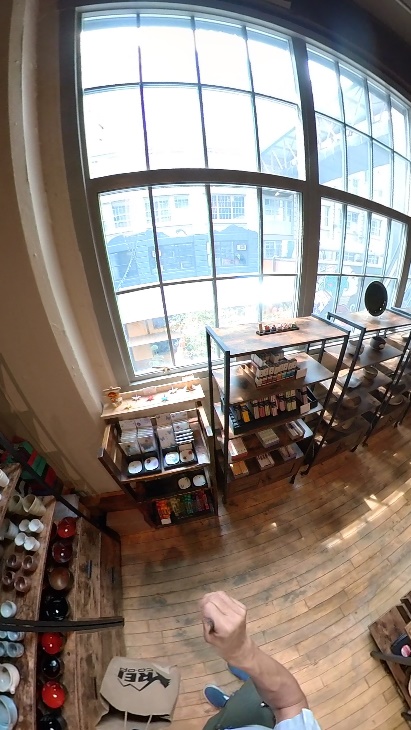 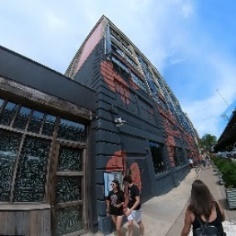 ■店舗「SETOMONOYA」JAPAN Village 2FThe Loft (theloftatjapanvillage.com)【募集企業数】10社程度　（調理器具、キッチン周りのグッズ、雑貨など）【概略スケジュール】対象企業・商品の要件（1）三条市・燕市に事業所を有する企業、または三条商工会議所・燕商工会議所の会員企業であること。(2)燕三条の生産加工技術を使った商品であること。 (3)商品は、工業所有権法の権利等を侵害していないこと。商品メーカー、ブランドまたは商品そのものが、商標登録されていることが望ましい。(4)製品本体・パッケージ・包装箱に外国の原産国名または原産地名が表示されていないものであること。2.　参加料 (テストマーケティングが決定した場合にご請求させていただきます)10,000円（税込）　※お振込みにかかる手数料は、各社にてご負担願います。3.　支援内容(1)テストマーケティング・商談の設定(2)米国への製品輸送費（SETOMONOYA側で総量調整いたします）※テストマーケティング後の在庫は別途相談させて頂きます。（廃棄・各社負担による返却・転送など）(3)コーディネータによる商談フォロー4.　 テストマーケティング企業の決定について商品情報シートをご提出いただき、「SETOMONOYA」がテストマーケティング企業を選定いたします。米国NY 【JAPAN Village】テストマーケティング 申込書商品情報シート※シリーズ物は1アイテムといたします。お申込み・お問合せ10月19日(水）16：00まで商談を希望する商品についての商品情報シートをご提出ください。※お申込み企業のWebページなどを見てバイヤーが総合的に判断いたしますので提出商品以外の商談となる可能性もございます。予めご承知おきください。お問合せ：燕三条地場産業振興センター 燕三条ブランド推進部 海外展開支援課 （担当：関川）　TEL.0256-32-5806　　Email：global@tsjiba.or.jp2022年10月19日(水)募集〆切（企業情報、商品画像データ、商品情報シート提出）※1社1アイテム:シリーズ物も1アイテムとします10月26日(水)企業の決定通知（「JAPAN VILLAGE」による選定を行います）11月初旬参加料のお支払い期限・商品発送～12月末テストマーケティング2023年1月～2月商談会実施（販売結果・フィードバック・今後の取引について相談）会 社 名住　　所担当者名（役職）（　　　　　　　　）Tel / Fax/e-mail自社URL製品名優先順位【００１】※複数出品の場合卸値価格（円/税抜）　　　　　　　　　　　　　円製品名優先順位【００１】※複数出品の場合※販売価格は「SETOMONOYA」が設定いたします※販売価格は「SETOMONOYA」が設定いたしますサイズ　L×W×H（mm）重量(g)　　　　　　　　　　　　　　g材　質例）本体：ステンレス、取手：フェノール樹脂※PFOAという環境負荷物質が含まれているPTFE(テフロン)を使用していない事例）本体：ステンレス、取手：フェノール樹脂※PFOAという環境負荷物質が含まれているPTFE(テフロン)を使用していない事例）本体：ステンレス、取手：フェノール樹脂※PFOAという環境負荷物質が含まれているPTFE(テフロン)を使用していない事商品写真※動画がある場合は別途ご提出ください商品の概要リンク希望URL(Youtube、PRサイト等)製造場所□燕市・三条市内　　□その他（　　　　　　　　　　　　　　　　　　　　　　　　　　　　　　　　　　　　　　　　）□燕市・三条市内　　□その他（　　　　　　　　　　　　　　　　　　　　　　　　　　　　　　　　　　　　　　　　）□燕市・三条市内　　□その他（　　　　　　　　　　　　　　　　　　　　　　　　　　　　　　　　　　　　　　　　）知的財産の有無□無　　　　　□有（□出願中　□取得済　種類：　　　　　　　　　　　　　　　　　　　　　　　　　　　　）　　権利範囲　□日本　□海外（国名：　　　　　　　　　　　　）□無　　　　　□有（□出願中　□取得済　種類：　　　　　　　　　　　　　　　　　　　　　　　　　　　　）　　権利範囲　□日本　□海外（国名：　　　　　　　　　　　　）□無　　　　　□有（□出願中　□取得済　種類：　　　　　　　　　　　　　　　　　　　　　　　　　　　　）　　権利範囲　□日本　□海外（国名：　　　　　　　　　　　　）他の受賞等□無　　　　　□有（名称：　　　　　　　　　　　　　　　　　　　　　　　　　　　　　　　　　　　　　　　　　　　　）□無　　　　　□有（名称：　　　　　　　　　　　　　　　　　　　　　　　　　　　　　　　　　　　　　　　　　　　　）□無　　　　　□有（名称：　　　　　　　　　　　　　　　　　　　　　　　　　　　　　　　　　　　　　　　　　　　　）備　考